Funkcjonowanie osobiste i społeczneKultura i rozrywka1.Jakie rozrywki wybierają Polacy?Polacy najchętniej swój czas wolny spędzają przeglądając internet (75%) oraz oglądając telewizję (66%). Kobiety częściej niż mężczyźni uczestniczą w kulturze. 
Wyniki badania pokazują, że do najczęstszych aktywności kulturalnych, jakie minimum jeden raz w ciągu ostatniego roku podejmowali Polacy, należy czytanie książek (48%), udział w wydarzeniach plenerowych (37%) i seanse kinowe (37%). Na kolejnych miejscach znalazły się koncerty (24%), wydarzenia sportowe (14%), teatry (12%), galerie i występy kabaretowe (po 9%) oraz opera (4%). Co piąty Polak (21%) nie podjął żadnej z wymienionych aktywności kulturalnych.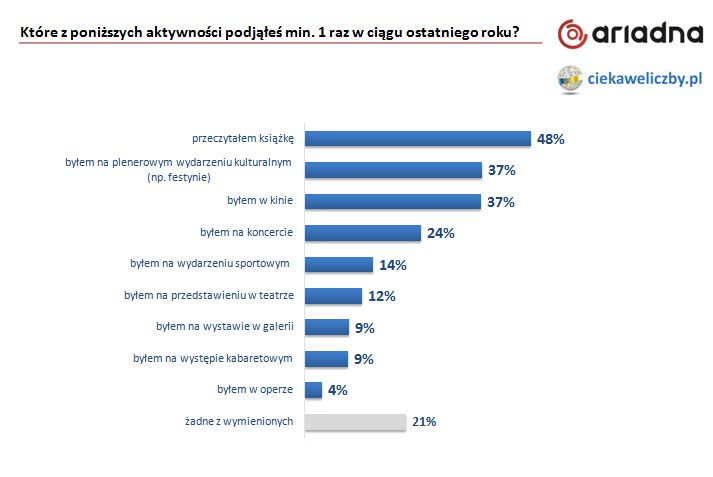 2. Jakie są Twoje ulubione aktywności? Wypisz malejąco według częstotliwości podejmowania aktywności.………………………………………………………….………………………………………………………….…………………………………………………………………………………………………………………………………………………………………………………..………………………………………………………….3. Czy jestem kulturalny? Obejrzyj filmik i zastanów się, które rzeczy robisz dobrze, a które musisz poprawić.https://www.youtube.com/watch?v=evJgoPaLUC4Opowiedz o tym rodzicom.4. Piosenka o kulturze   https://www.youtube.com/watch?v=-JIrvxJheRAPosłuchaj piosenki. Możesz pośpiewać  Odpowiedz sobie ustnie na pytania:- jakich słów powinniśmy używać?- czego nie powinniśmy używać w naszej mowie?5. Jak powstaje przedstawienie w teatrze? Obejrzyj filmikhttps://www.youtube.com/watch?v=TkBHN9TYP-0 To, co ktoś mówi w spektaklu to ……………………………………………………………..Aktorów wybiera………………………………… i robi z nimi próby.Kostiumograf  (co robi?)………………………………………………………….Stroje szyje się w ……………………………………………………………………………..Peruki robi się w ……………………………………………………………………………Buty tworzy się ………………………………………………………………………………Aktorzy przymierzają kostiumy i przebierają się w ………………………….Konstrukcje buduje się w ……………………………………………………Po licznych próbach z aktorami morze odbyć się przedstawienie i można zaprosić  ………………………………………6. Jak powstaje kabaret? Obejrzyj filmik https://www.youtube.com/watch?v=pd7HrOXcovE  CZY ŁATWO ZROBIĆ JAKIŚ SKECZ? OPOWIEDZ, CO MÓWIĄ OTYM BOHATEROWIE FILMIKU.